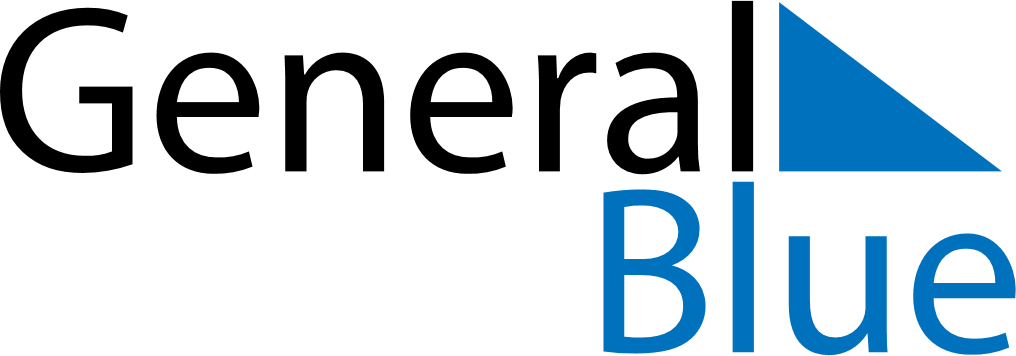 May 2024May 2024May 2024May 2024May 2024May 2024Telsen, Chubut, ArgentinaTelsen, Chubut, ArgentinaTelsen, Chubut, ArgentinaTelsen, Chubut, ArgentinaTelsen, Chubut, ArgentinaTelsen, Chubut, ArgentinaSunday Monday Tuesday Wednesday Thursday Friday Saturday 1 2 3 4 Sunrise: 8:17 AM Sunset: 6:32 PM Daylight: 10 hours and 14 minutes. Sunrise: 8:18 AM Sunset: 6:30 PM Daylight: 10 hours and 12 minutes. Sunrise: 8:19 AM Sunset: 6:29 PM Daylight: 10 hours and 10 minutes. Sunrise: 8:20 AM Sunset: 6:28 PM Daylight: 10 hours and 7 minutes. 5 6 7 8 9 10 11 Sunrise: 8:21 AM Sunset: 6:27 PM Daylight: 10 hours and 5 minutes. Sunrise: 8:22 AM Sunset: 6:25 PM Daylight: 10 hours and 3 minutes. Sunrise: 8:23 AM Sunset: 6:24 PM Daylight: 10 hours and 0 minutes. Sunrise: 8:24 AM Sunset: 6:23 PM Daylight: 9 hours and 58 minutes. Sunrise: 8:26 AM Sunset: 6:22 PM Daylight: 9 hours and 56 minutes. Sunrise: 8:27 AM Sunset: 6:21 PM Daylight: 9 hours and 54 minutes. Sunrise: 8:28 AM Sunset: 6:20 PM Daylight: 9 hours and 52 minutes. 12 13 14 15 16 17 18 Sunrise: 8:29 AM Sunset: 6:19 PM Daylight: 9 hours and 49 minutes. Sunrise: 8:30 AM Sunset: 6:18 PM Daylight: 9 hours and 47 minutes. Sunrise: 8:31 AM Sunset: 6:17 PM Daylight: 9 hours and 45 minutes. Sunrise: 8:32 AM Sunset: 6:16 PM Daylight: 9 hours and 43 minutes. Sunrise: 8:33 AM Sunset: 6:15 PM Daylight: 9 hours and 41 minutes. Sunrise: 8:34 AM Sunset: 6:14 PM Daylight: 9 hours and 39 minutes. Sunrise: 8:35 AM Sunset: 6:13 PM Daylight: 9 hours and 37 minutes. 19 20 21 22 23 24 25 Sunrise: 8:36 AM Sunset: 6:12 PM Daylight: 9 hours and 36 minutes. Sunrise: 8:37 AM Sunset: 6:11 PM Daylight: 9 hours and 34 minutes. Sunrise: 8:38 AM Sunset: 6:10 PM Daylight: 9 hours and 32 minutes. Sunrise: 8:39 AM Sunset: 6:09 PM Daylight: 9 hours and 30 minutes. Sunrise: 8:39 AM Sunset: 6:09 PM Daylight: 9 hours and 29 minutes. Sunrise: 8:40 AM Sunset: 6:08 PM Daylight: 9 hours and 27 minutes. Sunrise: 8:41 AM Sunset: 6:07 PM Daylight: 9 hours and 25 minutes. 26 27 28 29 30 31 Sunrise: 8:42 AM Sunset: 6:07 PM Daylight: 9 hours and 24 minutes. Sunrise: 8:43 AM Sunset: 6:06 PM Daylight: 9 hours and 22 minutes. Sunrise: 8:44 AM Sunset: 6:05 PM Daylight: 9 hours and 21 minutes. Sunrise: 8:45 AM Sunset: 6:05 PM Daylight: 9 hours and 20 minutes. Sunrise: 8:45 AM Sunset: 6:04 PM Daylight: 9 hours and 18 minutes. Sunrise: 8:46 AM Sunset: 6:04 PM Daylight: 9 hours and 17 minutes. 